ПОЯСНИТЕЛЬНАЯ ЗАПИСКА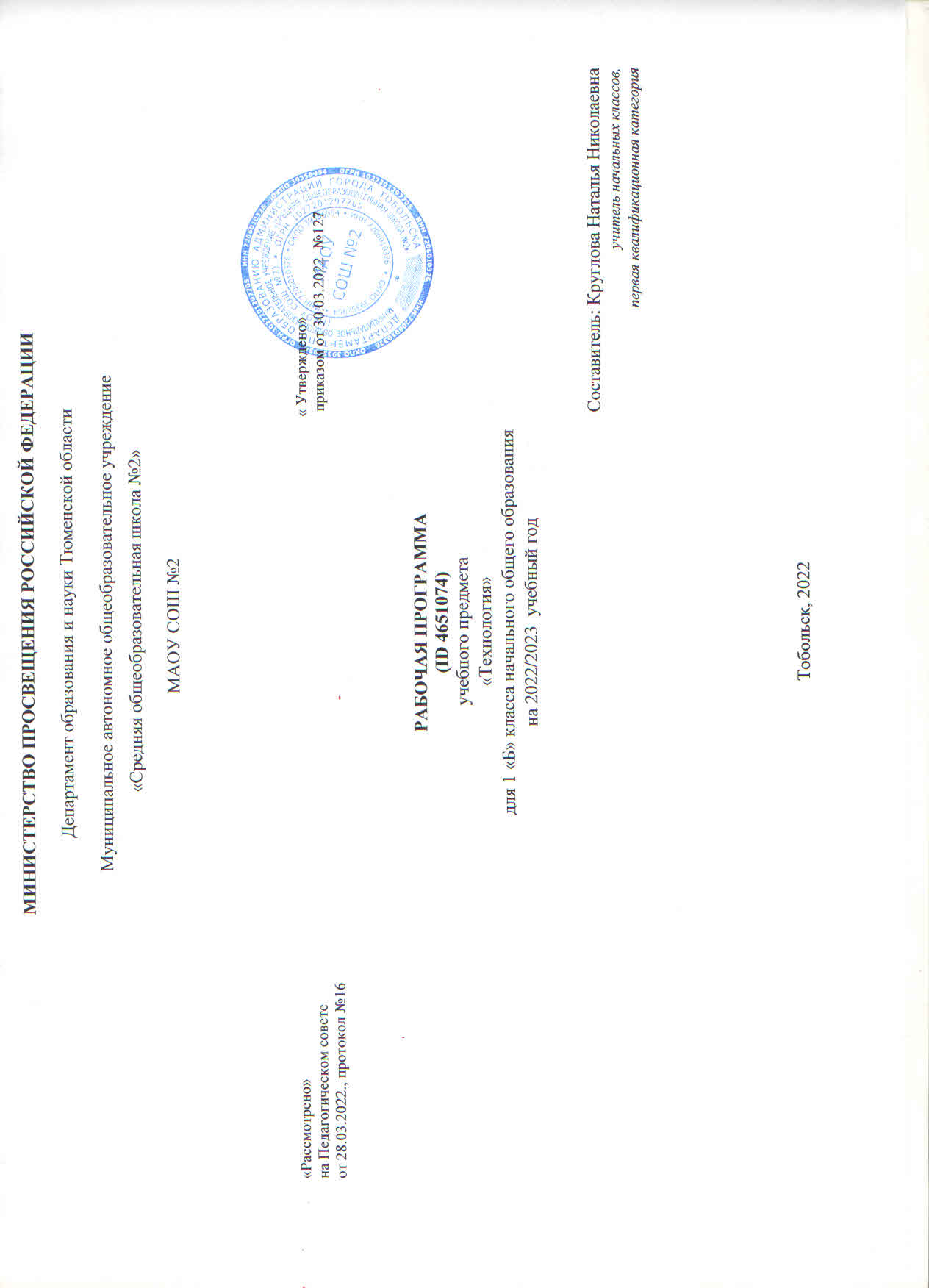 Программа по учебному предмету «Технология» включает: пояснительную записку, содержание обучения, планируемые результаты освоения программы учебного предмета, тематическое планирование.Пояснительная записка отражает общие цели и задачи изучения предмета, характеристику психологических предпосылок к его изучению младшими школьниками; место в структуре учебного плана, а также подходы к отбору содержания, планируемым результатам и тематическому 
планированию.Содержание обучения раскрывается через модули. Приведён перечень универсальных учебных действий — познавательных, коммуникативных и регулятивных, формирование которых может быть достигнуто средствами учебного предмета «Технология» с учётом возрастных особенностей обучающихся начальных классов. В первом классе предлагается пропедевтический уровень формирования УУД, поскольку становление универсальности действий на этом этапе обучения только начинается. В познавательных универсальных учебных действиях выделен специальный раздел «Работа с информацией». С учётом того, что выполнение правил совместной деятельности строится на интеграции регулятивных УУД (определённые волевые усилия, саморегуляция, самоконтроль, проявление терпения и доброжелательности при налаживании отношений) и коммуникативных УУД (способность вербальными средствами устанавливать взаимоотношения), их перечень дан в специальном разделе — «Совместная деятельность».		Планируемые результаты включают личностные, метапредметные результаты за период обучения, а также предметные достижения младшего школьника за каждый год обучения в начальной школе.ОБЩАЯ ХАРАКТЕРИСТИКА УЧЕБНОГО ПРЕДМЕТА «ТЕХНОЛОГИЯ»
		Предлагаемая программа отражает вариант конкретизации требований Федерального государственного образовательного стандарта начального общего образования по предметной области (предмету) «Технология» и обеспечивает обозначенную в нём содержательную составляющую по данному учебному предмету.В соответствии с требованиями времени и инновационными установками отечественного 
образования, обозначенными во ФГОС НОО, данная программа обеспечивает реализацию 
обновлённой концептуальной идеи учебного предмета «Технология». Её особенность состоит в формировании у обучающихся социально ценных качеств, креативности и общей культуры личности. Новые социально-экономические условия требуют включения каждого учебного предмета в данный процесс, а уроки технологии обладают большими специфическими резервами для решения данной задачи, особенно на уровне начального образования. В частности, курс технологии обладает возможностями в укреплении фундамента для развития умственной деятельности обучающихся начальных классов.В курсе технологии осуществляется реализация широкого спектра межпредметных связей.		Математика — моделирование, выполнение расчётов, вычислений, построение форм с учетом основ геометрии, работа с геометрическими фигурами, телами, именованными числами.		Изобразительное искусство — использование средств художественной выразительности, законов и правил декоративно-прикладного искусства и дизайна.		Окружающий мир — природные формы и конструкции как универсальный источник инженерно-художественных идей для мастера; природа как источник сырья, этнокультурные традиции. 			Родной язык — использование важнейших видов речевой деятельности и основных типов учебных текстов в процессе анализа заданий и обсуждения результатов практической деятельности.Литературное чтение — работа с текстами для создания образа, реализуемого в изделии.Важнейшая особенность уроков технологии в начальной школе — предметно-практическая деятельность как необходимая составляющая целостного процесса интеллектуального, а также духовного и нравственного развития обучающихся младшего школьного возраста.Продуктивная предметная деятельность на уроках технологии является основой формирования познавательных способностей школьников, стремления активно знакомиться с историей 
материальной культуры и семейных традиций своего и других народов и уважительного отношения к ним.Занятия продуктивной деятельностью закладывают основу для формирования у обучающихся социально-значимых практических умений и опыта преобразовательной творческой деятельности как предпосылки для успешной социализации личности младшего школьника.На уроках технологии ученики овладевают основами проектной деятельности, которая направлена на развитие творческих черт личности, коммуникабельности, чувства ответственности, умения искать и использовать информацию.ЦЕЛИ ИЗУЧЕНИЯ УЧЕБНОГО ПРЕДМЕТА «ТЕХНОЛОГИЯ»
	Основной целью предмета является успешная социализация обучающихся, формирование у них функциональной грамотности на базе освоения культурологических и конструкторско-
технологических знаний (о рукотворном мире и общих правилах его создания в рамках исторически меняющихся технологий) и соответствующих им практических умений, представленных в содержании учебного предмета.	Для реализации основной цели и концептуальной идеи данного предмета необходимо решение системы приоритетных задач: образовательных, развивающих и воспитательных.	Образовательные задачи курса: 
- формирование общих представлений о культуре и организации трудовой деятельности как важной части общей культуры человека; 
- становление элементарных базовых знаний и представлений о предметном (рукотворном) мире как результате деятельности человека, его взаимодействии с миром природы, правилах и технологиях создания, исторически развивающихся и современных производствах и профессиях; 
- формирование основ чертёжно-графической грамотности, умения работать с простейшей технологической документацией (рисунок, чертёж, эскиз, схема); 
- формирование элементарных знаний и представлений о различных материалах, технологиях их обработки и соответствующих умений.	Развивающие задачи: 
- развитие сенсомоторных процессов, психомоторной координации, глазомера через формирование практических умений; 
- расширение культурного кругозора, развитие способности творческого использования полученных знаний и умений в практической деятельности; 
- развитие познавательных психических процессов и приёмов умственной деятельности посредством включения мыслительных операций в ходе выполнения практических заданий; 
- развитие гибкости и вариативности мышления, способностей к изобретательской деятельности.	Воспитательные задачи: 
- воспитание уважительного отношения к людям труда, к культурным традициям, понимания ценности предшествующих культур, отражённых в материальном мире; 
- развитие социально ценных личностных качеств: организованности, аккуратности, добросовестного и ответственного отношения к работе, взаимопомощи, волевой саморегуляции, активности и инициативности; 
- воспитание интереса и творческого отношения к продуктивной созидательной деятельности,мотивации успеха и достижений, стремления к творческой самореализации; 
- становление экологического сознания, внимательного и вдумчивого отношения к окружающей природе, осознание взаимосвязи рукотворного мира с миром природы; 
- воспитание положительного отношения к коллективному труду, применение правил культуры общения, проявление уважения к взглядам и мнению других людей.МЕСТО УЧЕБНОГО ПРЕДМЕТА «ТЕХНОЛОГИЯ» В УЧЕБНОМ ПЛАНЕ 
           Согласно требованиям ФГОС общее число часов на изучение курса «Технология» в 1 классе — 33 часа (по 1 часу в неделю).СОДЕРЖАНИЕ УЧЕБНОГО ПРЕДМЕТА1. Технологии, профессии и производства 
Природа как источник сырьевых ресурсов и творчества мастеров.Красота и разнообразие природных форм, их передача в изделиях из различных материалов.Наблюдения природы и фантазия мастера — условия создания изделия. Бережное отношение к природе. Общее понятие об изучаемых материалах, их происхождении, разнообразии. Подготовка к работе. Рабочее место, его организация в зависимости от вида работы. Рациональное размещение на рабочем месте материалов и инструментов; поддержание порядка во время работы; уборка по окончании работы. Рациональное и безопасное использование и хранение инструментов.		Профессии родных и знакомых. Профессии, связанные с изу- чаемыми материалами и производствами. Профессии сферы обслуживания.Традиции и праздники народов России, ремёсла, обычаи.		2. Технологии ручной обработки материалов 
		Бережное, экономное и рациональное использование обрабатываемых материалов. Использование конструктивных особенностей материалов при изготовлении изделий.Основные технологические операции ручной обработки материалов: разметка деталей, выделение деталей, формообразование деталей, сборка изделия, отделка изделия или его деталей. Общее представление.Способы разметки деталей: на глаз и от руки, по шаблону, по линейке (как направляющему инструменту без откладывания размеров) с опорой на рисунки, графическую инструкцию, 
простейшую схему. Чтение условных графических изображений (называние операций, способов и приёмов работы, последовательности изготовления изделий). Правила экономной и аккуратной разметки. Рациональная разметка и вырезание нескольких одинаковых деталей из бумаги. Способы соединения деталей в изделии: с помощью пластилина, клея, скручивание, сшивание и др. Приёмы и правила аккуратной работы с клеем. Отделка изделия или его деталей (окрашивание, вышивка, аппликация и др.).Подбор соответствующих инструментов и способов обработки материалов в зависимости от их свойств и видов изделий. Инструменты и приспособления (ножницы, линейка, игла, гладилка, стека, шаблон и др.), их правильное, рациональное и безопасное использование.Пластические массы, их виды (пластилин, пластика и др.). Приёмы изготовления изделий доступной по сложности формы из них: разметка на глаз, отделение части (стекой, отрыванием), придание формы.Наиболее распространённые виды бумаги. Их общие свойства. Простейшие способы обработки бумаги различных видов: сгибание и складывание, сминание, обрывание, склеивание и др. Резание бумаги ножницами. Правила безопасной работы, передачи и хранения ножниц. Картон.Виды природных материалов (плоские — листья и объёмные — орехи, шишки, семена, ветки).Приёмы работы с природными материалами: подбор материалов в соответствии с замыслом, составление композиции, соединение деталей (приклеивание, склеивание с помощью прокладки, соединение с помощью пластилина).Общее представление о тканях (текстиле), их строении и свойствах. Швейные инструменты и приспособления (иглы, булавки и др.). Отмеривание и заправка нитки в иголку, строчка прямого стежка.Использование дополнительных отделочных материалов.3. Конструирование и моделирование 
            Простые и объёмные конструкции из разных материалов (пластические массы, бумага, текстиль и др.) и способы их создания. Общее представление о конструкции изделия; детали и части изделия, их взаимное расположение в общей конструкции. Способы соединения деталей в изделиях из разных материалов. Образец, анализ конструкции образцов изделий, изготовление изделий по образцу, рисунку. Конструирование по модели (на плоскости). Взаимосвязь выполняемого действия 
и результата. Элементарное прогнозирование порядка действий в зависимости от 
желаемого/необходимого результата; выбор способа работы в зависимости от требуемого 
результата/замысла.4. Информационно-коммуникативные технологии 
Демонстрация учителем готовых материалов на информационных носителях. Информация. Виды информации.	Универсальные учебные действия (пропедевтический уровень) 
	Познавательные УУД: 
- ориентироваться в терминах, используемых в технологии (в пределах изученного); 
- воспринимать и использовать предложенную инструкцию (устную, графическую); 
- анализировать устройство простых изделий по образцу, рисунку, выделять основные и второстепенные составляющие конструкции; 
- сравнивать отдельные изделия (конструкции), находить сходство и различия в их устройстве.	Работа с информацией: 
- воспринимать информацию (представленную в объяснении учителя или в учебнике), использовать её в работе; 
- понимать и анализировать простейшую знаково-символическую информацию (схема, рисунок) и строить работу в соответствии с ней.	Коммуникативные УУД: 
- участвовать в коллективном обсуждении: высказывать собственное мнение, отвечать на вопросы, выполнять правила этики общения: уважительное отношение к одноклассникам, внимание к мнению другого; 
- строить несложные высказывания, сообщения в устной форме (по содержанию изученных тем).	Регулятивные УУД: 
- принимать и удерживать в процессе деятельности предложенную учебную задачу; 
- действовать по плану, предложенному учителем, работать с опорой на графическую инструкцию учебника, принимать участие в коллективном построении простого плана действий; 
- понимать и принимать критерии оценки качества работы, руководствоваться ими в процессе анализа и оценки выполненных работ; 
- организовывать свою деятельность: производить подготовку к уроку рабочего места, поддерживать на нём порядок в течение урока, производить необходимую уборку по окончании работы; 
- выполнять несложные действия контроля и оценки по предложенным критериям.	Совместная деятельность: 
- проявлять положительное отношение к включению в совместную работу, к простым видам сотрудничества; 
- принимать участие в парных, групповых, коллективных видах работы, в процессе изготовления изделий осуществлять элементарное сотрудничество.ПЛАНИРУЕМЫЕ РЕЗУЛЬТАТЫ ОСВОЕНИЯ УЧЕБНОГО ПРЕДМЕТА «ТЕХНОЛОГИЯ» НА УРОВНЕ НАЧАЛЬНОГО ОБЩЕГО ОБРАЗОВАНИЯ		ЛИЧНОСТНЫЕ РЕЗУЛЬТАТЫ ОБУЧАЮЩЕГОСЯ 
		В результате изучения предмета «Технология» у обучающегося будут сформированы следующие личностные новообразования: 
- первоначальные представления о созидательном и нравственном значении труда в жизни человека и общества; уважительное отношение к труду и творчеству мастеров; 
- осознание роли человека и используемых им технологий в сохранении гармонического 
сосуществования рукотворного мира с миром природы; ответственное отношение к сохранению окружающей среды; 
- понимание культурно-исторической ценности традиций, отражённых в предметном мире; чувство сопричастности к культуре своего народа, уважительное отношение к культурным традициям других народов; 
- проявление способности к эстетической оценке окружающей предметной среды; эстетические чувства — эмоционально-положительное восприятие и понимание красоты форм и образов 
природных объектов, образцов мировой и отечественной художественной культуры; 
- проявление положительного отношения и интереса к различным видам творческой преобразующей деятельности, стремление к творческой самореализации; мотивация к творческому труду, работе на результат; способность к различным видам практической преобразующей деятельности; 
- проявление устойчивых волевых качества и способность к саморегуляции: организованность, аккуратность, трудолюбие, ответственность, умение справляться с доступными проблемами; - готовность вступать в сотрудничество с другими людьми с учётом этики общения; проявление толерантности и доброжелательности.МЕТАПРЕДМЕТНЫЕ РЕЗУЛЬТАТЫ ОБУЧАЮЩЕГОСЯ 
К концу обучения у обучающегося формируются следующие универсальные учебные действия.	Познавательные УУД: 
- ориентироваться в терминах и понятиях, используемых в технологии (в пределах изученного), использовать изученную терминологию в своих устных и письменных высказываниях; 
- осуществлять анализ объектов и изделий с выделением существенных и несущественных признаков; 
- сравнивать группы объектов/изделий, выделять в них общее и различия; 
- делать обобщения (технико-технологического и декоративно-художественного характера) по изучаемой тематике; 
- использовать схемы, модели и простейшие чертежи в собственной практической творческой деятельности; 
- комбинировать и использовать освоенные технологии при изготовлении изделий в соответствии с технической, технологической или декоративно-художественной задачей; - понимать необходимость поиска новых технологий на основе изучения объектов и законов природы, доступного исторического и современного опыта технологической деятельности.	Работа с информацией: 
- осуществлять поиск необходимой для выполнения работы информации в учебнике и других доступных источниках, анализировать её и отбирать в соответствии с решаемой задачей; - анализировать и использовать знаково-символические средства представления информации для решения задач в умственной и материализованной форме; выполнять действия моделирования, работать с моделями; 
- использовать средства информационно-коммуникационных технологий для решения учебных и практических задач (в том числе Интернет с контролируемым выходом), оценивать объективность информации и возможности её использования для решения конкретных учебных задач; 
- следовать при выполнении работы инструкциям учителя или представленным в других информационных источниках.	Коммуникативные УУД: 
- вступать в диалог, задавать собеседнику вопросы, использовать реплики-уточнения и дополнения;- формулировать собственное мнение и идеи, аргументированно их излагать; выслушивать разные мнения, учитывать их в диалоге; 
- создавать тексты-описания на основе наблюдений (рассматривания) изделий декоративно-прикладного искусства народов России; 
- строить рассуждения о связях природного и предметного мира, простые суждения (небольшие тексты) об объекте, его строении, свойствах и способах создания; 
- объяснять последовательность совершаемых действий при создании изделия.	Регулятивные УУД: 
- рационально организовывать свою работу (подготовка рабочего места, поддержание и наведение порядка, уборка после работы); 
- выполнять правила безопасности труда при выполнении работы; 
- планировать работу, соотносить свои действия с поставленной целью; 
- устанавливать причинно-следственные связи между выполняемыми действиями и их результатами, прогнозировать действия для получения необходимых результатов; 
- выполнять действия контроля и оценки; вносить необходимые коррективы в действие после его завершения на основе его оценки и учёта характера сделанных ошибок; 
- проявлять волевую саморегуляцию при выполнении работы.Совместная деятельность: - организовывать под руководством учителя и самостоятельно совместную работу в группе; - задачу, распределять роли, выполнять функции руководителя/лидера и подчинённого; осуществлять продуктивное сотрудничество; 
- проявлять интерес к работе товарищей; в доброжелательной форме комментировать и оценивать их достижения, высказывать свои предложения и пожелания; - оказывать при необходимости помощь; 	- понимать особенности проектной деятельности, выдвигать несложные идеи решений предлагаемых проектных заданий, мысленно создавать конструктивный замысел, осуществлять выбор средств и способов для его практического воплощения; предъявлять аргументы для защиты продукта проектной деятельности.ПРЕДМЕТНЫЕ РЕЗУЛЬТАТЫ ОСВОЕНИЯ КУРСА «ТЕХНОЛОГИЯ»	К концу обучения в первом классе обучающийся научится: 
- правильно организовывать свой труд: своевременно подготавливать и убирать рабочее место, поддерживать порядок на нём в процессе труда; 
- применять правила безопасной работы ножницами, иглой и аккуратной работы с клеем; действовать по предложенному образцу в соответствии с правилами рациональной разметки (разметка на изнаночной стороне материала; экономия материала при разметке);- определять названия и назначение основных инструментов и приспособлений для ручного труда (линейка, карандаш, ножницы, игла, шаблон, стека и др.), использовать их в практической работе; - определять наименования отдельных материалов (бумага, картон, фольга, пластилин, природныетекстильные материалы и пр.) и способы их обработки (сгибание, отрывание, сминание, резание, лепка и пр.); выполнять доступные технологические приёмы ручной обработки материалов при изготовлении изделий; 
- ориентироваться в наименованиях основных технологических операций: разметка деталей, выделение деталей, сборка изделия; 
- выполнять разметку деталей сгибанием, по шаблону, на глаз, от руки; - выделение деталей способами обрывания, вырезания и др.;- сборку изделий с помощью клея, ниток и др.; 
- оформлять изделия строчкой прямого стежка; 
- понимать смысл понятий «изделие», «деталь изделия», «образец», «заготовка», «материал», «инструмент», «приспособление», «конструирование», «аппликация»; 
- выполнять задания с опорой на готовый план; 
- обслуживать себя во время работы: соблюдать порядок на рабочем месте, ухаживать за 
инструментами и правильно хранить их; соблюдать правила гигиены труда; 
- рассматривать и анализировать простые по конструкции образцы (по вопросам учителя); 
анализировать простейшую конструкцию изделия: выделять основные и дополнительные детали, называть их форму, определять взаимное расположение, виды соединения; способы изготовления; - распознавать изученные виды материалов (природные, пластические, бумага, тонкий картон, текстильные, клей и др.), их свойства (цвет, фактура, форма, гибкость и др.); 
- называть ручные инструменты (ножницы, игла, линейка) и приспособления (шаблон, стека, булавки и др.), безопасно хранить и работать ими; 
- различать материалы и инструменты по их назначению; 
- называть и выполнять последовательность изготовления несложных изделий: разметка, резание, сборка, отделка; 
- качественно выполнять операции и приёмы по изготовлению несложных изделий: экономно выполнять разметку деталей на глаз, от руки, по шаблону, по линейке (как направляющему 
инструменту без откладывания размеров); точно резать ножницами по линиям разметки; придавать форму деталям и изделию сгибанием, складыванием, вытягиванием, отрыванием, сминанием, лепкой и пр.; - собирать изделия с помощью клея, пластических масс и др.; - эстетично и аккуратно выполнять отделку раскрашиванием, аппликацией, строчкой прямого стежка; 
- использовать для сушки плоских изделий пресс; 
- с помощью учителя выполнять практическую работу и самоконтроль с опорой на инструкционную карту, образец, шаблон; 
- различать разборные и неразборные конструкции несложных изделий; 
- понимать простейшие виды технической документации (рисунок, схема), конструировать и моделировать изделия из различных материалов по образцу, рисунку; 
- осуществлять элементарное сотрудничество, участвовать в коллективных работах под руководством учителя; 
- выполнять несложные коллективные работы проектного характера.ТЕМАТИЧЕСКОЕ ПЛАНИРОВАНИЕ С УЧЕТОМ РАБОЧЕЙ ПРОГРАММЫ ВОСПИТАНИЯ (ОПИСАНЫ В «ЛИЧНОСТНЫХ РЕЗУЛЬТАТАХ»)ПОУРОЧНОЕ ПЛАНИРОВАНИЕУЧЕБНО-МЕТОДИЧЕСКОЕ ОБЕСПЕЧЕНИЕ ОБРАЗОВАТЕЛЬНОГО ПРОЦЕССА ОБЯЗАТЕЛЬНЫЕ УЧЕБНЫЕ МАТЕРИАЛЫ ДЛЯ УЧЕНИКАТехнология, 1 класс/Лутцева Е.А., Общество с ограниченной ответственностью «Издательский центр ВЕНТАНА-ГРАФ»; Акционерное общество «Издательство Просвещение»; 
Технология, 1 класс/Лутцева Е.А., Зуева Т.П., Акционерное общество «Издательство «Просвещение»;	МЕТОДИЧЕСКИЕ МАТЕРИАЛЫ ДЛЯ УЧИТЕЛЯ	Дидактические материалы:
• литературные произведения;
• шаблоны, трафареты;
• набор иллюстраций;
• образцы изделий;
• инструменты, материалы;
• дидактические игры;Технические средства обучения:
• Учебные столы.• Магнитная доска. • Мультимедийный проектор.
• Компьютер.• Экран.ЦИФРОВЫЕ ОБРАЗОВАТЕЛЬНЫЕ РЕСУРСЫ И РЕСУРСЫ СЕТИ ИНТЕРНЕТhttp://school.соllection.edu.ruМАТЕРИАЛЬНО-ТЕХНИЧЕСКОЕ ОБЕСПЕЧЕНИЕ ОБРАЗОВАТЕЛЬНОГО ПРОЦЕССАУЧЕБНОЕ ОБОРУДОВАНИЕДидактические материалы:
• литературные произведения;
• шаблоны, трафареты;
• набор иллюстраций;
• образцы изделий;
• инструменты, материалы;
• дидактические игры;Технические средств обучения:
• Учебные столы.• Магнитная доска. • Мультимедийный проектор.
• Компьютер.• Экран.ОБОРУДОВАНИЕ ДЛЯ ПРОВЕДЕНИЯ ПРАКТИЧЕСКИХ РАБОТДидактические материалы:
• литературные произведения;
• шаблоны, трафареты;
• набор иллюстраций;
• образцы изделий;
• инструменты, материалы;
• дидактические игры;Технические средства обучения:
• Учебные столы.• Магнитная доска. • Мультимедийный проектор.
• Компьютер.• Экран.№
п/пНаименование разделов и тем программыКоличество часовКоличество часовКоличество часовДата 
изученияВиды деятельностиВиды деятельностиВиды, 
формы 
контроляЭлектронные (цифровые) образовательные ресурсы№
п/пНаименование разделов и тем программывсегоконтрольные работыпрактические работыДата 
изученияВиды деятельностиВиды деятельностиВиды, 
формы 
контроляЭлектронные (цифровые) образовательные ресурсыМодуль 1. ТЕХНОЛОГИИ, ПРОФЕССИИ И ПРОИЗВОДСТВАМодуль 1. ТЕХНОЛОГИИ, ПРОФЕССИИ И ПРОИЗВОДСТВАМодуль 1. ТЕХНОЛОГИИ, ПРОФЕССИИ И ПРОИЗВОДСТВАМодуль 1. ТЕХНОЛОГИИ, ПРОФЕССИИ И ПРОИЗВОДСТВАМодуль 1. ТЕХНОЛОГИИ, ПРОФЕССИИ И ПРОИЗВОДСТВАМодуль 1. ТЕХНОЛОГИИ, ПРОФЕССИИ И ПРОИЗВОДСТВАМодуль 1. ТЕХНОЛОГИИ, ПРОФЕССИИ И ПРОИЗВОДСТВАМодуль 1. ТЕХНОЛОГИИ, ПРОФЕССИИ И ПРОИЗВОДСТВАМодуль 1. ТЕХНОЛОГИИ, ПРОФЕССИИ И ПРОИЗВОДСТВАМодуль 1. ТЕХНОЛОГИИ, ПРОФЕССИИ И ПРОИЗВОДСТВА1.1.Природа как источник сырьевых ресурсов и творчества мастеров10005.09.2022изучать правила безопасности при работе 
инструментами и приспособлениями; 
изучать возможности использования изучаемых инструментов и приспособлений людьми разных профессий;Практическая работа;Практическая работа;http://school.соllection.edu.ru1.2.Общее понятие об изучаемых материалах, их происхождении, разнообразии10012.09.2022понимать особенности технологии изготовления изделий, выделять детали изделия, основу, 
определять способ изготовления под руководством учителя;Практическая работа;Практическая работа;http://school.соllection.edu.ru1.3.Подготовка к работе. Рабочее место, его организация в зависимости от вида работы10019.09.2022подготавливать рабочее место в зависимости от вида работы. Рационально размещать на рабочем месте материалы и инструменты; поддерживать порядок во время работы; убирать рабочее место по окончании работы под руководством учителя;Практическая работа;Практическая работа;http://school.соllection.edu.ru1.4.Профессии родных и знакомых. Профессии, связанные с изучаемыми материалами и производствами. Профессии сферы обслуживания10026.09.2022изучать правила безопасности при работе инструментами и приспособлениями;Устный 
опрос;Устный 
опрос;http://school.соllection.edu.ru1.5.Традиции и праздники народов России, ремёсла, обычаи20003.10.2022 10.10.2022подготавливать рабочее место в зависимости от вида работы. Рационально размещать на рабочем месте материалы и инструменты; поддерживать порядок во время работы; убирать рабочее место по окончании работы под руководством учителя; 
выделять и определять основные этапы 
изготовления изжели при помощи учителя;Устный 
опрос;Устный 
опрос;http://school.соllection.edu.ruИтого по модулюИтого по модулю6Модуль 2. ТЕХНОЛОГИИ РУЧНОЙ ОБРАБОТКИ МАТЕРИАЛОВМодуль 2. ТЕХНОЛОГИИ РУЧНОЙ ОБРАБОТКИ МАТЕРИАЛОВМодуль 2. ТЕХНОЛОГИИ РУЧНОЙ ОБРАБОТКИ МАТЕРИАЛОВМодуль 2. ТЕХНОЛОГИИ РУЧНОЙ ОБРАБОТКИ МАТЕРИАЛОВМодуль 2. ТЕХНОЛОГИИ РУЧНОЙ ОБРАБОТКИ МАТЕРИАЛОВМодуль 2. ТЕХНОЛОГИИ РУЧНОЙ ОБРАБОТКИ МАТЕРИАЛОВМодуль 2. ТЕХНОЛОГИИ РУЧНОЙ ОБРАБОТКИ МАТЕРИАЛОВМодуль 2. ТЕХНОЛОГИИ РУЧНОЙ ОБРАБОТКИ МАТЕРИАЛОВМодуль 2. ТЕХНОЛОГИИ РУЧНОЙ ОБРАБОТКИ МАТЕРИАЛОВМодуль 2. ТЕХНОЛОГИИ РУЧНОЙ ОБРАБОТКИ МАТЕРИАЛОВ2.1.Бережное, экономное и рациональное использование 
обрабатываемых материалов. Использование конструктивных особенностей материалов при изготовлении изделий10017.10.2022выделять и определять основные этапы изготовления изжели при помощи учителя;Устный 
опрос;Устный 
опрос;http://school.соllection.edu.ru2.2.Основные технологические операции ручной обработки материалов: разметка деталей, выделение деталей, 
формообразование деталей, сборка изделия, отделка изделия или его деталей10124.10.2022выделять и определять основные этапы изготовления изжели при помощи учителя;Устный 
опрос;Устный 
опрос;http://school.соllection.edu.ru2.3.Способы разметки деталей: на глаз и от руки, по шаблону, по линейке (как  направляющему инструменту без откладывания размеров) с опорой на рисунки, графическую инструкцию, простейшую схему10107.11.2022выделять и определять основные этапы изготовления изжели при помощи учителя;Практическая работа;Практическая работа;http://school.соllection.edu.ru2.4.Чтение условных графических изображений (называние операций, способов и приёмов работы, последовательности изготовления изделий)10014.11.2022выделять и определять основные этапы изготовления изжели при помощи учителя;Устный 
опрос;Устный 
опрос;http://school.соllection.edu.ru2.5.Правила экономной и аккуратной разметки. Рациональная разметка и вырезание нескольких одинаковых деталей из бумаги10021.11.2022выделять и определять основные этапы изготовления изжели при помощи учителя;Практическая работа;Практическая работа;http://school.соllection.edu.ru2.6.Способы соединения деталей в изделии: с помощью 
пластилина, клея, скручивание, сшивание и др. Приёмы и правила аккуратной работы с клеем10028.11.2022выделять и определять основные этапы изготовления изжели при помощи учителя;Практическая работа;Практическая работа;http://school.соllection.edu.ru2.7.Отделка изделия или его деталей (окрашивание, вышивка, аппликация и др.)10005.12.2022выделять и определять основные этапы изготовления изжели при помощи учителя;Практическая работа;Практическая работа;http://school.соllection.edu.ru2.8.Подбор соответствующих инструментов и способов обработки материалов в зависимости от их свойств и видов изделий10012.12.2022выделять и определять основные этапы изготовления изжели при помощи учителя;Устный 
опрос;Устный 
опрос;http://school.соllection.edu.ru2.9.Наиболее распространённые виды бумаги. Их общие свойства.Простейшие способы обработки бумаги различных видов: сгибание и складывание, сминание, обрывание, склеивание и др.10019.12.2022выделять и определять основные этапы изготовления изжели при помощи учителя;Устный 
опрос;Устный 
опрос;http://school.соllection.edu.ru2.10Резание бумаги ножницами. Правила безопасной работы, передачи и хранения ножниц. Картон10026.12.2022выделять и определять основные этапы изготовления изжели при помощи учителя;Практическая работа;Практическая работа;http://school.соllection.edu.ru2.11.Пластические массы, их виды (пластилин, пластика и др.).10016.01.2023выделять и определять основные этапы изготовления изжели при помощи учителя;Практическая работа;Практическая работа;http://school.соllection.edu.ru2.12.Приёмы изготовления изделий доступной по сложности формы из них: разметка на глаз, отделение части (стекой, отрыванием), придание формы10123.01.2023выделять и определять основные этапы изготовления изжели при помощи учителя;Практическая работа;Практическая работа;http://school.соllection.edu.ru2.13.Виды природных материалов (плоские — листья и объёмные — орехи, шишки, семена, ветки)0.50030.01.2023выделять и определять основные этапы изготовления изжели при помощи учителя;Устный 
опрос;Устный 
опрос;http://school.соllection.edu.ru2.14.Приёмы работы с природными материалами: подбор материалов в соответствии с замыслом, составление композиции, соединение деталей0.50006.02.2023выделять и определять основные этапы изготовления изжели при помощи учителя;Устный 
опрос;Устный 
опрос;http://school.соllection.edu.ru2.15.Общее представление о тканях (текстиле), их строении и свойствах0.50013.02.2023Определять лицевую и изнаночную стороны ткани; Выбирать виды ниток в зависимости от выполняемых работ и назначения; 
Отбирать инструменты и приспособления для работы с текстильными материалами; 
Соблюдать правила безопасной работы иглой и булавками; 
Выполнять подготовку нитки и иглы к работе: завязывание узелка, использование приёмов отмеривания нитки для шитья, вдевание нитки в иглу; 
Знать понятия «игла — швейный инструмент», «швейные приспособления», «строчка», «стежок», понимать назначение иглы; 
Использовать приём осыпания края ткани, выполнять прямую строчку стежков и варианты строчки прямого стежка (перевивы «змейка»,
«волна», «цепочка»). Понимать назначение изученных строчек (отделка, соединение деталей); Узнавать, называть, выполнять и выбирать 
технологические приёмы ручной обработки материалов в зависимости от их свойств; 
Использовать различные виды строчек, стежков в декоративных работах для (отделки) оформления изделий; 
Выполнять разметку линии строчки мережкой; Выполнять выделение деталей изделия ножницами; Расходовать экономно ткань и нитки при выполнении изделия; 
Понимать значение и назначение вышивок; 
Выполнять строчку прямого стежка; 
Изготавливать изделия на основе вышивки строчкой прямого стежка; 
Наблюдать и сравнивать иглы, булавки и другие приспособления по внешнему виду и их 
назначению; 
Обсуждать варианты выполнения работы, понимать поставленную цель, отделять известное от 
неизвестного; открывать новое знание и 
практическое умение через тренировочные 
упражнения (отмеривание нитки для шитья, 
вдевание нитки в иглу); 
выделять и определять основные этапы 
изготовления изжели при помощи учителя;Устный 
опрос;Устный 
опрос;http://school.соllection.edu.ru2.16.Швейные инструменты и приспособления (иглы, булавки и др.)0.50027.02.2023выделять и определять основные этапы изготовления изжели при помощи учителя;Устный 
опрос;Устный 
опрос;http://school.соllection.edu.ru2.17.Отмеривание и заправка нитки в иголку, строчка прямого стежка0.50017.02.2023выделять и определять основные этапы изготовления изжели при помощи учителя;Практическая работа;Практическая работа;http://school.соllection.edu.ru2.18.Использование дополнительных отделочных материалов0.50006.03.2023выделять и определять основные этапы изготовления изжели при помощи учителя;Практическая работа;Практическая работа;http://school.соllection.edu.ruИтого по модулюИтого по модулю15Модуль 3. КОНСТРУИРОВАНИЕ И МОДЕЛИРОВАНИЕМодуль 3. КОНСТРУИРОВАНИЕ И МОДЕЛИРОВАНИЕМодуль 3. КОНСТРУИРОВАНИЕ И МОДЕЛИРОВАНИЕМодуль 3. КОНСТРУИРОВАНИЕ И МОДЕЛИРОВАНИЕМодуль 3. КОНСТРУИРОВАНИЕ И МОДЕЛИРОВАНИЕМодуль 3. КОНСТРУИРОВАНИЕ И МОДЕЛИРОВАНИЕМодуль 3. КОНСТРУИРОВАНИЕ И МОДЕЛИРОВАНИЕМодуль 3. КОНСТРУИРОВАНИЕ И МОДЕЛИРОВАНИЕМодуль 3. КОНСТРУИРОВАНИЕ И МОДЕЛИРОВАНИЕМодуль 3. КОНСТРУИРОВАНИЕ И МОДЕЛИРОВАНИЕ3.1.Простые и объёмные конструкции из разных материалов (пластические массы, бумага, текстиль и др.) и способы их создания20013.03.2023 20.03.2023выделять и определять основные этапы изготовления изжели при помощи учителя;Устный 
опрос;Устный 
опрос;http://school.соllection.edu.ru3.2.Общее представление о конструкции изделия; детали и части изделия, их взаимное расположение 
в общей конструкции10003.04.2023выделять и определять основные этапы изготовления изжели при помощи учителя;Устный 
опрос;Устный 
опрос;http://school.соllection.edu.ru3.3.Способы соединения деталей в изделиях из разных материалов20010.04.2023 17.04.2023выделять и определять основные этапы изготовления изжели при помощи учителя;Практическая работа;Практическая работа;http://school.соllection.edu.ru3.4.Образец, анализ конструкции образцов изделий, изготовление изделий по образцу, рисунку10024.04.2023выделять и определять основные этапы изготовления изжели при помощи учителя;Устный 
опрос;Устный 
опрос;http://school.соllection.edu.ru3.5.Конструирование по модели (на плоскости)20008.05.2023 15.05.2023выделять и определять основные этапы изготовления изжели при помощи учителя;Устный 
опрос;Устный 
опрос;http://school.соllection.edu.ru3.6.Взаимосвязь выполняемого действия и результата.Элементарное прогнозирование порядка действий 
в зависимости от желаемого/необходимого результата; выбор способа работы в зависимости от требуемого 
результата/замысла20022.05.2023 29.05.2023выделять и определять основные этапы изготовления изжели при помощи учителя;Устный 
опрос;Устный 
опрос;http://school.соllection.edu.ruИтого по модулюИтого по модулю10Модуль 4. ИНФОРМАЦИОННО-КОММУНИКАТИВНЫЕ ТЕХНОЛОГИИМодуль 4. ИНФОРМАЦИОННО-КОММУНИКАТИВНЫЕ ТЕХНОЛОГИИМодуль 4. ИНФОРМАЦИОННО-КОММУНИКАТИВНЫЕ ТЕХНОЛОГИИМодуль 4. ИНФОРМАЦИОННО-КОММУНИКАТИВНЫЕ ТЕХНОЛОГИИМодуль 4. ИНФОРМАЦИОННО-КОММУНИКАТИВНЫЕ ТЕХНОЛОГИИМодуль 4. ИНФОРМАЦИОННО-КОММУНИКАТИВНЫЕ ТЕХНОЛОГИИМодуль 4. ИНФОРМАЦИОННО-КОММУНИКАТИВНЫЕ ТЕХНОЛОГИИМодуль 4. ИНФОРМАЦИОННО-КОММУНИКАТИВНЫЕ ТЕХНОЛОГИИМодуль 4. ИНФОРМАЦИОННО-КОММУНИКАТИВНЫЕ ТЕХНОЛОГИИМодуль 4. ИНФОРМАЦИОННО-КОММУНИКАТИВНЫЕ ТЕХНОЛОГИИ4.1.Демонстрация учителем готовых материалов на информационных носителях100Анализировать готовые материалы, представленные учителем на информационных носителях; 
Выполнять простейшие преобразования 
информации (например, перевод текстовой 
информации в рисуночную и/или табличную 
форму);Устный 
опрос;Устный 
опрос;http://school.соllection.edu.ru4.2.Информация. Виды информации100Анализировать готовые материалы, представленные учителем на информационных носителях; 
Выполнять простейшие преобразования 
информации (например, перевод текстовой 
информации в рисуночную и/или табличную 
форму);Устный 
опрос;Устный 
опрос;http://school.соllection.edu.ruИтого по модулюИтого по модулю2ОБЩЕЕ КОЛИЧЕСТВО ЧАСОВ ПО ПРОГРАММЕОБЩЕЕ КОЛИЧЕСТВО ЧАСОВ ПО ПРОГРАММЕ3303№
п/пТема урокаКоличество часовКоличество часовКоличество часовДата 
изученияВиды, 
формы 
контроля№
п/пТема урокавсего контрольные работыпрактические работыДата 
изученияВиды, 
формы 
контроля1.Природа как источник сырьевых ресурсов и творчества мастеров. Красота и разнообразие природных форм, их передача в изделиях из различных материалов. Наблюдения природы и фантазия мастера  — условия создания изделия. Бережное отношение к природе.10002.09.2022Устный опрос2.Общее понятие об изучаемых материалах, их происхождении, разнообразии. Подготовка к работе.10009.09.2022Устный опрос3.Рабочее место, его организация в зависимости от вида работы. Рациональное размещение на рабочем месте материалов и инструментов. Поддержание порядка во время работы, уборка по окончании работы.10016.09.2022Устныйопрос4.Рациональное и безопасное использование и хранение инструментов.10023.09.2022Устный опрос5.Профессии родных и знакомых. Профессии, связанные с изучаемыми материалами и производствами. Профессии сферы обслуживания.10030.09.2022Устный опрос6.Традиции и праздники народов России, ремёсла, обычаи.10007.10.2022Устный опрос7.Бережное, экономное и рациональное использование обрабатываемых материалов. Использование конструктивных особенностей материалов при изготовлении изделий.10114.10.2022Устный опрос8.Основные технологические операции ручной обработки материалов: разметка деталей, выделение деталей, формообразование деталей, сборка изделия, отделка изделия или его деталей. Общее представление.10021.10.2022Устный опрос9.Способы разметки деталей: на глаз и от руки, по шаблону, по линейке (как направляющему инструменту без откладывания размеров) с опорой на рисунки, графическую инструкцию, простейшую схему.10028.10.2022Устный опрос10.Чтение условных графических изображений (называние операций, способов и приёмов работы, последовательности изготовления изделий).10011.11.2022  Устный опрос11.Правила экономной и аккуратной разметки. Рациональная разметка и вырезание нескольких одинаковых деталей из бумаги.10118.11.2022Устный опрос12.Способы соединения деталей в изделии: с помощью пластилина, клея, скручивание, сшивание и др. Приёмы и правила аккуратной работы с клеем.10025.11.2022  Устный опрос13.Отделка изделия или его деталей (окрашивание, вышивка, аппликация и др.).10002.12.2022Практическая работа14.Подбор соответствующих инструментов и способов обработки материалов в зависимости от их свойств и видов изделий. Инструменты и приспособления (ножницы, линейка, игла, гладилка, стека, шаблон и др.), их правильное, рациональное и безопасное использование.10009.12.2022Практическая работа15.Пластические массы, их виды (пластилин, пластика и др.). Приёмы изготовления изделий доступной по сложности формы из них: разметка на глаз, отделение части (стекой, отрыванием), придание формы.10016.12.2022  Устный опрос16.Наиболее распространённые виды бумаги. Их общие свойства. Простейшие способы обработки бумаги различных видов: сгибание и складывание, сминание, обрывание, склеивание и др.10023.12.2022Устный опрос17.Резание бумаги ножницами. Правила безопасной работы, передачи и хранения ножниц.10030.12.2022Устный опрос18.Картон.10013.01.2023Устный опрос19.Виды природных материалов (плоские — листья и объёмные — орехи, шишки, семена, ветки). Приёмы работы с природными материалами: подбор материалов в соответствии с замыслом, составление композиции, соединение деталей (приклеивание, склеивание с помощью прокладки, соединение с помощью пластилина).10020.01.2023Практическая работа20.Общее представление о тканях (текстиле), их строении и свойствах. Швейные инструменты и приспособления (иглы, булавки и др.). Отмеривание и заправка нитки в иголку, строчка прямого стежка.10127.01.2023Практическая работа21.Использование дополнительных отделочных материалов.10103.02.2023Практическая работа22.Простые и объёмные конструкции из разных материалов (пластические массы, бумага, текстиль и др.) и способы их создания.10110.02.2023Практическая работа23.Простые и объёмные конструкции из разных материалов (пластические массы, бумага, текстиль и др.) и способы их создания.10117.02.2023Практическая работа24.Простые и объёмные конструкции из разных материалов (пластические массы, бумага, текстиль и др.) и способы их создания.10103.03.2023Практическая работа25.Общее представление о конструкции изделия, детали и части изделия, их взаимное расположение в общей конструкции.10110.03.2023Практическая работа26.Способы соединения деталей в изделиях из разных материалов.10017.03.2023  Устный опрос27.Образец, анализ конструкции образцов изделий.10007.04.2023Устный опрос28.Изготовление изделий по образцу, рисунку.10014.04.2023Устный опрос29.Конструирование по модели (на плоскости). Взаимосвязь выполняемого действия и результата.10121.04.2023 Устный опрос30.Элементарное прогнозирование порядка действий в зависимости от желаемого/необходимого результата.10128.04.2023 Практическая 	работа31.Выбор способа работы в зависимости от требуемого результата/замысла.10105.05.23Практическая работа32.Демонстрация учителем готовых материалов на информационных носителях.10012.05.23Практическая работа33.Информация. Виды информации.10019.05.23Практическая работаОБЩЕЕ КОЛИЧЕСТВО ЧАСОВ ПО ПРОГРАММЕОБЩЕЕ КОЛИЧЕСТВО ЧАСОВ ПО ПРОГРАММЕ33011